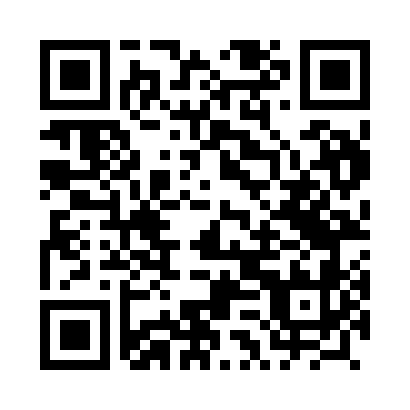 Ramadan times for Dudy, PolandMon 11 Mar 2024 - Wed 10 Apr 2024High Latitude Method: Angle Based RulePrayer Calculation Method: Muslim World LeagueAsar Calculation Method: HanafiPrayer times provided by https://www.salahtimes.comDateDayFajrSuhurSunriseDhuhrAsrIftarMaghribIsha11Mon4:004:005:5711:443:335:315:317:2212Tue3:583:585:5511:443:355:335:337:2413Wed3:553:555:5311:433:365:355:357:2614Thu3:523:525:5011:433:385:375:377:2815Fri3:503:505:4811:433:395:395:397:3016Sat3:473:475:4511:433:415:415:417:3217Sun3:443:445:4311:423:425:435:437:3418Mon3:423:425:4111:423:445:445:447:3619Tue3:393:395:3811:423:455:465:467:3820Wed3:363:365:3611:413:475:485:487:4121Thu3:333:335:3311:413:485:505:507:4322Fri3:303:305:3111:413:505:525:527:4523Sat3:273:275:2811:403:515:545:547:4724Sun3:253:255:2611:403:535:555:557:4925Mon3:223:225:2311:403:545:575:577:5226Tue3:193:195:2111:403:565:595:597:5427Wed3:163:165:1911:393:576:016:017:5628Thu3:133:135:1611:393:586:036:037:5929Fri3:103:105:1411:394:006:056:058:0130Sat3:073:075:1111:384:016:066:068:0331Sun4:044:046:0912:385:027:087:089:061Mon4:014:016:0612:385:047:107:109:082Tue3:573:576:0412:375:057:127:129:113Wed3:543:546:0212:375:077:147:149:134Thu3:513:515:5912:375:087:167:169:165Fri3:483:485:5712:375:097:177:179:186Sat3:453:455:5412:365:107:197:199:217Sun3:413:415:5212:365:127:217:219:238Mon3:383:385:5012:365:137:237:239:269Tue3:353:355:4712:355:147:257:259:2910Wed3:323:325:4512:355:167:277:279:31